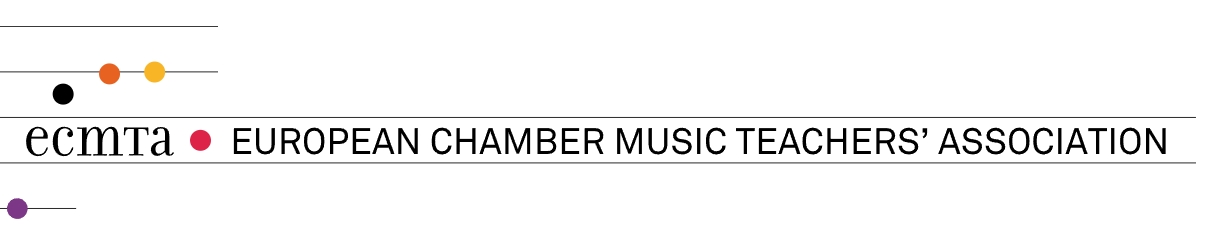 ECMTA SPRING MEETING IN VILNIUS, 21-23 April 2023Friday, April 21 (penktadienis)15:30-16:30 – Masterclasses - Meistriškumo pamokos: 17:00-18:00 – Masterclasses – Meistriškumo pamokos (Building II):Rehearsals at the Great Hall:15:15 – 17:45 – Students from Tallinn17:45 – 18:30 – Students from Kaunas19:00 - Concert at the LMTA (students from Kaunas and Tallinn)Saturday, April 22 (šeštadienis)14:30-16:00 - Masterclasses – Meistriškumo pamokos (Building II):Saturday, April 22 (šeštadienis)16:30-18:00 – Masterclasses – Meistriškumo pamokos (Building II):19:00 – Concert at the LMTA (students from LMTA)Sunday, April 23 (sekmadienis)11:30-12:30 - Masterclasses – Meistriškumo pamokos (Building II):Sunday, April 23 (sekmadienis)13:30-14.30 - Masterclasses – Meistriškumo pamokos (Building II):No.RoomProfessorStudentsProgramKarosas Hall(Building I)Natalia SakkosKaunas J. Naujalis GymnasiumAustina Mažeikaitė (violin)Julija Rockina (piano)E. Grieg Sonata for violin and piano No. 3, I mvt.203(Building II)Yiannis MiralisSimona Žiliūtė (flute), Petras Vaitekutis (clarinet), Fausta Hopenaitė (piano)L. van Beethoven Trio for flute, bassoon (clarinet) and piano219(Building II)Evan RothsteinAdriana Černiukaitė (violin), Elina Buginaitė (piano)Arno Babadjanian (1921-1983). Sonata for violin and piano (1959): I. Grave219 (Building I)Indrė BaikštytėTiiu Sisask (piano)Maila Laidna (piano)Witold Lutosławski (1913-1994)Variations on a Theme by Paganini for two pianosNo.RoomProfessorStudentsProgram203Joanna MaklakiewiczUrtė Dovydaitytė (piano) Valerija Kycia (violin)Monika Tijūnonytė (cello)Joaquín Turina (1882 - 1949) Trio No. 2, op. 76219Ewa LeszczyńskaGiedrius Gečys (tenor)Elena Gudaitytė (piano)Ludwig van Beethoven (1770–1827) Mit einem gemalten band op.83 No.3, J. W. GoetheFranz Schubert (1797–1828) Du bist die Ruh op.59 no.3, F. RückertNo.RoomProfessorStudentsProgram208 Emlyn Stam  Birutė Ilčiukaitė (viola), Amelija Būrytė (piano)Johannes Brahms Sonata for viola (clarinet) and piano, op. 120 No.1, f-moll212 Joanna MaklakiewiczAleksandr Mokrikovski (piano), Dina Novikova (violin), Kornelija Morkevičiūtė (cello)Frank Bridge (1879-1941). Phantasie for Piano trio H.79317 Eilis CranitchKristijonas Pūtys, Vaigailė Dainavičiūtė, Emilija Minkevičiūtė, Liudvikas SilickasEdvard Grieg. String quartet no.1, op.27:II. Romanze III. Intermezzo306 Piret VäinmaaKaziukonytė Ainė (flute), Kanaporytė Viltė (piano)Paul Hindemith Sonata for flute and piano1 mov.309 Daiva StulgytėSofia Matvejeva (clarinet), Greta Zamyckaja (piano) John Ireland Fantasy Sonata for Clarinet and Piano203 Evan RothsteinSaulė Buikaitė, Monika Dargytė, Rūta Buišaitė, Vaiva SodaitytėFelix Mendelssohn - String quartet no. 1, op. 12: II. Canzonetta: Allegretto; III. Andante espressivo213 Katariina LiimatainenGabrielė Popovaitė (flute), Skaistė Kašėtaitė-Meižikienė (piano)Samuel Zyman. Sonata for flute and piano no. 1: 1. Allegro assai, 2: Lento e molto espressivo (1994)308 Piotr RóżańskiVakarė Daukšaitė (violin), Liudmila Mešenina (piano)Juozas Gruodis (1884-1948) Sonata for violin and piano: I. Allegro ma non troppo211 Grzegorz ManiaSoo-Young Lee (clarinet) Anneli Tohver (piano) (1)Johannes Brahms Clarinet sonata204 Carlo BertolaMarite Telgmaa (violin)Maila Laidna (piano) Edvard Grieg (1843-1907)Sonata for violin and piano No. 1, op. 8No.RoomProfessorStudentsProgram203 Piotr RóżańskiMiina Laanesaar (violin) Soo-Young Lee (clarinet) Maila Laidna (piano) (1)Bela Bartok Contrasts for violin, clarinet and piano317 Katariina LiimatainenSoo-Young Lee (clarinet) Anneli Tohver (piano) (2)Johannes Brahms Clarinet sonata212 Grzegorz ManiaRokas Stunžėnas (doublebass),Kristina Jodko (piano)Adolf Mišek Sonata for doublebass and piano No. 2 I-II mvt.No.RoomProfessorStudentsProgram208 Natalia SakkosStonkus Povilas (trumpet) Rudaitytė Gintarė (piano)Karl Pilss - Sonata for trumpet and piano317 Eilis CranitchKristina Korch (piano)Justė Kaminskaitė (violin)Laima Ritikytė (cello)Einar Englund Piano trio213 Evan RothsteinSofia Matvejeva (clarinet), Greta Zamyckaja (piano)  John Ireland Fantasy Sonata for Clarinet and Piano203 Carlo BertolaMorta Jurkėnaitė (clarinet), Katrina Ligeika (cello), Anastasija Šumskaitė (piano)Nino Rota Trio for clarinet, cello and piano (1973)211 Piret VäinmaaGiedrius Malikėnas (oboe), Elena Gudaitytė (piano)P. Hindemith - Sonata for Oboe and Piano (1938)214 Piotr RóżańskiKristijonas Pūtys (violin), Bernardas Sokolovas (piano)R. Schumann - Violin Sonata No. 1 in A minor, Op. 105, 1 and 2 movements224 Yiannis MiralisErikas Šlakaitis (clarinet)Gabrielė Bekerytė (piano)Aaron Copland Sonata for clarinet and piano204 Ewa LeszczyńskaMonika Junkarytė (soprano), Liudmila Mešenina (piano)Samuel Barber (1910-1981) Sure on this shining night op. 13, No. 3, J. AgeeReynaldo Hahn (1874-1947) Si mes vers avaient des aile Victor HugoClaude Debussy (1862-1918) Nuit d'étoiles, Théodore de Banville219 Grzegorz ManiaBirgitta Siimer (violin)Linda Lydia Pärn (clarinet)Maila Laidna (piano)Gian Carlo Menotti (1911-2007)Trio for violin, clarinet and piano212 Joanna MaklakiewiczNikita Matsuk (horn)Anneli Tohver (piano) (1)Ludwig van Beethoven (1770-1827)Sonata for horn and piano op. 17, F majorPaul Dukas (1865-1935)"Villanelle" for horn and pianoNo.RoomProfessorStudentsProgram203 Emlyn Stam  Miina Laanesaar (violin) Soo-Young Lee (clarinet) Maila Laidna (piano) (2)J. Widmann Tears of the Muses224 Yiannis MiralisNikita Matsuk (horn)Anneli Tohver (piano) (2)Ludwig van Beethoven (1770-1827)Sonata for horn and piano op. 17, F majorPaul Dukas (1865-1935)"Villanelle" for horn and piano